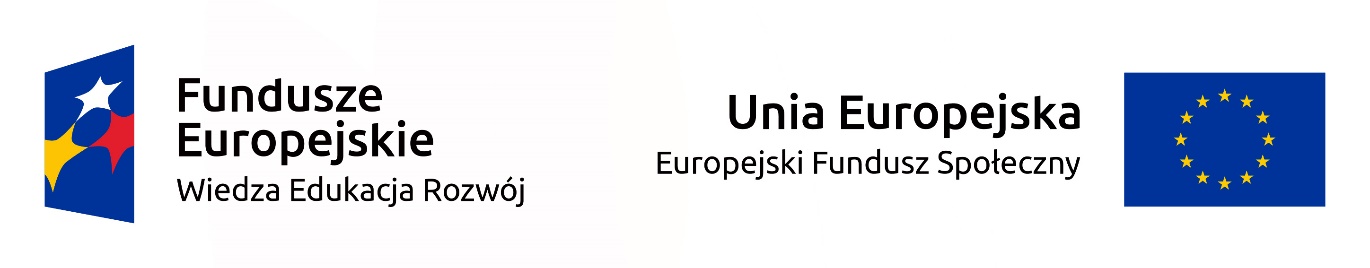 	Zamówienie finansowane w ramach projektu: „Nowa jakość-  zintegrowany program rozwoju Politechniki Rzeszowskiej  POWR.  03.05.00-00-Z209/17OGŁOSZENIE O WYBORZE NAJKORZYSTNIEJSZEJ OFERTYPolitechnika RzeszowskaDział Logistyki i Zamówień Publicznych,Al. Powstańców Warszawy 12 ,35-959 Rzeszów, woj. podkarpackie,tel. (017)017 7432175, fax (017)7432175,niniejszym informuje o wyniku postępowania na Przeprowadzenie egzaminów certyfikującego na poziomie zaawansowanym dla studentów Politechniki Rzeszowskiej..Wybrano ofertę:Streszczenie oceny i porównania złożonych ofertRzeszów dnia: 2019-10-31dla zadania: Przeprowadzeniu egzaminów certyfikującego na poziomie zaawansowanym dla studentów Politechniki Rzeszowskiej.HUMANEO33-300 Nowy Sącz, ul. Mikołaja Reja 20Cena oferty - 144 000.00 złUzasadnienie wyboru:Oferta spełnia wymagania Zamawiającego.Nr ofertyFirma (nazwa) lub nazwisko oraz
adres wykonawcyCena oferty nettoCena oferty bruttoUwagi1HUMANEOMikołaja Reja 2033-300 Nowy Sącz  117 073,17144 000.00 zł